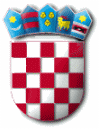 ZAPISNIK S JAVNOG OTVARANJA PONUDA1. sjednice Povjerenstva za zakup poljoprivrednog zemljišta u vlasništvu Republike Hrvatske na području Općine PunatSjednica Povjerenstva održana je 1. prosinca 2021. godine u Maloj Sali u Općini Punat, na adresi Novi put 2, Punat.Javno otvaranje ponuda započelo je u 10:00 h.Predmet rada Povjerenstva je javno otvaranje pristiglih ponuda na Javni natječaj za zakup poljoprivrednog zemljišta u vlasništvu Republike Hrvatske na području Općine Punat, KLASA: 021-05/21-01/7, URBROJ: 2142-02-01-21-16, objavljenog na oglasnoj ploči i internetskoj stranici Općine Punat dana 8. listopada 2021. godine.Rok za predaju ponuda istekao je 8. studenoga 2021. godine.Na otvaranju ponuda bili su nazočni sljedeći članovi Povjerenstva:Nataša Kleković, dipl.iur.Hrvoje Mrakovčić, predstavnik Općinskog vijeća općine Punat, Siniša Karabaić, predstavnik Općinskog vijeća Općine Punat.Odsutni članovi Povjerenstva: Ozren Kopanica, dipl.ing.geod.,Goran Voloder, dipl.ing.agr.,Utvrđeno je da su na Javni natječaj pristiglo 7 (sedam) ponuda koje su predane u propisanom roku.
Pristupilo se otvaranju pravodobno predanih ponuda, po redoslijedu kako su zaprimljene u pisarnici Općine Punat.1. PONUDAZaprimljena dana 27. listopada 2021. godine.Ponuditelj: VEDRAN FRANOLIĆ, Hvarska ulica 5, 10000 Zagreb,                   OIB 04429232892                                                                        Ponuda za:Dokumentacija uz ponudu:Dokumentacija kojom se dokazuje prvenstveno pravo zakupa:2. PONUDAZaprimljena dana 22. listopada 2021. godine.Ponuditelj:  OPG MRAKOVČIĆ DRAGAN, vl. Mrakovčić Dragan, Augusta Cesarca 58, 51521 Punat, OIB 30535113351                                                                                 Ponuda za:Dokumentacija uz ponudu:Dokumentacija kojom se dokazuje prvenstveno pravo zakupa:3. PONUDAZaprimljena dana 25. listopada 2021. godine.Ponuditelj: MARTINA MARAČIĆ, Svetog Ivana 12, 51000 Krk,                   OIB 42033707888                                                                        Ponuda za:Dokumentacija uz ponudu:Dokumentacija kojom se dokazuje prvenstveno pravo zakupa:PONUDAZaprimljena dana 5. studenoga 2021. godine.Ponuditelj: NEDO TOMIĆ, 17. Travnja 60, 51521 Punat,                   OIB 13307555611Ponuda za:Dokumentacija uz ponudu:Dokumentacija kojom se dokazuje prvenstveno pravo zakupa:PONUDAZaprimljena dana 6. studenoga 2021. godine.Ponuditelj: OPG BORIS MRAKOVČIĆ, Marušina 1, 51521 Punat,                   OIB 13307555611Ponuda za:Dokumentacija uz ponudu:Podnositelj ponude nije dostavio:- gospodarski program za PTC/katastarsku česticu za koju je dostavio ponudu- Izjavu da se protiv podnositelja na području RH ne vodi postupak zbog predaje u posjed poljoprivrednog zemljišta i da nema duga s osnove korištenja poljoprivrednog zemljišta na području RH – Obrazac 1.- Izjavu da se osobni podaci iz dostavljene ponude koriste u daljnjem postupku sklapanja ugovora i vođenja registra evidencije ugovora i naplate po ugovoru – Obrazac 3Budući da ponuda ne sadrži gore navedene podatke  ista se smatra nevažećom te se dalje ne razmatra.PONUDAZaprimljena dana 8. studenoga 2021. godine.Ponuditelj: MILICA SEKULIĆ, vlasnica M.S. – IDEA, obrta za proizvodnju, trgovinu i usluge,  Antona Raspora 24, 51410 Opatija, OIB 88627652650Ponuda za:Dokumentacija uz ponudu:Dokumentacija kojom se dokazuje prvenstveno pravo zakupa:7. PONUDAZaprimljena dana 8. studenoga 2021. godinePonuditelj:  PAL BARŠI, Put Svete Trojice 6a, 51521 Punat,                    OIB 24222002954                                                                                Ponuda za:Dokumentacija uz ponudu:Dokumentacija kojom se dokazuje prvenstveno pravo zakupa:Sjednica Povjerenstva završila u 10:55 sati.       Članovi Povjerenstva:	  __________________________                                                                                                         Hrvoje Mrakovčić	__________________________	             Siniša Karabaić                                                                                              ___________________________                                                                                                            Nataša KlekovićR E P U B L I K A   H R V A T S K APRIMORSKO – GORANSKA ŽUPANIJAOPĆINA PUNAT              Povjerenstvo za zakup 
poljoprivrednog zemljišta u vlasništvu
     Republike Hrvatske na području
                  Općine PunatKLASA: 320-02/21-01/2URBROJ: 2142-02-03/5-2-21-17Punat, 1. prosinca 2021. godineKatastarska česticaPTC brojKatastarska općinaPonuđena cijenaGospodarski program DA/NE1143/11144/311451PUNAT8,0012,008,00DA3155/24PUNAT50,00DA32735PUNAT10,00DA3375/46PUNAT8,00DA6355/223655/237       PUNAT 70,3169,95DA3696/1168       PUNAT6,00DA3696/1179       PUNAT2,50DA3760/273760/293760/3115       PUNAT41,5036,0018,00DA986/1986/2986/3986/435       PUNAT15,0016,007,0027,00DA988/236       PUNAT50,00DARedni brojDokumentacijaDA /NE1.Potvrda Općine Punat o podmirenju svih obveza s osnove korištenja poljoprivrednog zemljišta u vlasništvu države, KLASA: 320-02/21-01/2, URBROJ: 2142-02-03/05-2-21-4 od 13. listopada 2021. godine.DA2.Potvrda Porezne uprave o podmirenju svih obveza s osnove javnih davanja, KLASA: 034-04/21-10/5532, URBROJ: 513-07-01-11-21-2 od 12. listopada 2021. godine.DA3.Izjava da se protiv podnositelja na području RH ne vodi postupak zbog predaje u posjed poljoprivrednog zemljišta i da nema duga s osnove korištenja poljoprivrednog zemljišta na području RH – Obrazac 1.DA4.Izjava da se osobni podaci iz dostavljene ponude koriste u daljnjem postupku sklapanja ugovora i vođenja registra evidencije ugovora i naplate po ugovoru – Obrazac 3DARedni brojDokazujeIzvor dokumentaNaziv dokumenta1.Mlađi od 41 godinePodnositelj ponude    Osobna iskaznicaKatastarska česticaPTC brojKatastarska općinaPonuđena cijena(kn)Gospodarski program DA/NE1143/11144/311451.PUNAT8,3012,508,30 DA3155/24.PUNAT60,00DA32735.PUNAT10,60DA        3760/27 3760/29 3760/3115.PUNAT                  41,50                  36,40                  18,60DA        3760/3716.PUNAT                   9,00DARedni brojDokumentacijaDA /NE1.Potvrda Općine Punat o podmirenju svih obveza s osnove korištenja poljoprivrednog zemljišta u vlasništvu države, KLASA: 320-02/21-01/2, URBROJ: 2142-02-03/05-2-21-9 od 18. listopada 2021. godine.DA2.Potvrda Porezne uprave o podmirenju svih obveza s osnove javnih davanja, KLASA: 034-04/21-10/2297, URBROJ: 513-07-08-03-21-2 od 18. listopada 2021. godine.DA3.Izjava da se protiv podnositelja na području RH ne vodi postupak zbog predaje u posjed poljoprivrednog zemljišta i da nema duga s osnove korištenja poljoprivrednog zemljišta na području RH – Obrazac 1.DA4.Izjava da se osobni podaci iz dostavljene ponude koriste u daljnjem postupku sklapanja ugovora i vođenja registra evidencije ugovora i naplate po ugovoru – Obrazac 3DARedni brojDokazujeIzvor dokumentaNaziv dokumenta1.Nositelj OPG-aPodnositelj ponudeRješenje o upisu obiteljskog poljoprivrednog gospodarstva, KLASA: UP/Io-320-01/03-01/166, URBROJ: 2170-83-03-03-6 od 16. prosinca 2003. godine.2.Prebivalište, sjedište ili proizvodni objektPodnositelj ponudeMUP Preslika osobne iskaznice3.Površine poljoprivrednog zemljišta koje ponuditelj koristiAgencija za plaćanje u poljoprivredi, ribarstvu i ruralnom razvojuIspis iz ARKOD upisnika4.Datum upisa u upisnik PGPodnositelj ponudeRješenje o upisu obiteljskog poljoprivrednog gospodarstva, KLASA: UP/Io-320-01/03-01/166, URBROJ: 2170-83-03-03-6 od 16. prosinca 2003. godine.5.Bavi poljoprivrednom proizvodnjomPodnositelj ponudeRješenje o upisu obiteljskog poljoprivrednog gospodarstva, KLASA: UP/Io-320-01/03-01/166, URBROJ: 2170-83-03-03-6 od 16. prosinca 2003. godine.6.Ekonomska vrijednost PGPotvrda Ministarstva poljoprivrede - Izračun ekonomske veličine poljoprivrednog gospodarstva (EVPG) od 2.veljače 2021.godine7.ObrazovanjePodnositelj ponudePotvrda savjetodavne službe o završenom programu osposobljavanja od 27. ožujka 2017. godine, Uvjerenje o osposobljavanju Pučkog otvorenog učilišta Donja Stubica –vingradar-podrumar od 19. 12.2009. godine i  pčelar od 27. svibnja 2011. godine.8.Hrvatski braniteljPodnositelj ponudeIskaznica, Ministarstva obitelji, branitelja i međugeneracijske solidarnosti - Hrvatski branitelj iz Domovinskog rata9.Broj članova OPG-aPodnositelj ponude Rješenje o upisu obiteljskog poljoprivrednog gospodarstva, KLASA: UP/Io-320-01/03-01/166, URBROJ: 2170-83-03-03-6 od 16. prosinca 2003. godine.Katastarska česticaPTC brojKatastarska općinaPonuđena cijenaGospodarski program DA/NE1143/11144/311451PUNAT8,0012,008,00DARedni brojDokumentacijaDA /NE1.Potvrda Općine Punat o podmirenju svih obveza s osnove korištenja poljoprivrednog zemljišta u vlasništvu države, KLASA: 320-02/21-01/2, URBROJ: 2142-02-03/05-2-21-5 od 13. listopada 2021. godine.DA2.Potvrda Porezne uprave o podmirenju svih obveza s osnove javnih davanja, KLASA: 034-04/21-10/2246, URBROJ: 513-07-08-03-21-2 od 11. listopada 2021. godine.DA3.Izjava da se protiv podnositelja na području RH ne vodi postupak zbog predaje u posjed poljoprivrednog zemljišta i da nema duga s osnove korištenja poljoprivrednog zemljišta na području RH – Obrazac 1.DA4.Izjava da se osobni podaci iz dostavljene ponude koriste u daljnjem postupku sklapanja ugovora i vođenja registra evidencije ugovora i naplate po ugovoru – Obrazac 3DA5.Izjava pod punom materijalnom i kaznenom odgovornošću u kojoj navodI da su ispunjavali gospodarski program iz ugovora temeljem kojeg ostvaruju status dosadašnjeg posjednika za vrijeme trajanja ugovora i nakon isteka ugovora do trenutka raspisivanja natječaja - Obrazac 4DARedni brojDokazujeIzvor dokumentaNaziv dokumenta1.Dosadašnji posjednikPodnositelj ponude Ugovor o zakupu poljoprivrednog zemljišta od dana 17. travnja 2001. godine između RH i Antona MaračićaKatastarska česticaPTC brojKatastarska općinaPonuđena cijenaGospodarski program DA/NE5770/131.PUNAT25,00DARedni brojDokumentacijaDA /NE1.Potvrda Općine Punat o podmirenju svih obveza s osnove korištenja poljoprivrednog zemljišta u vlasništvu države KLASA: 320-02/21-01/2, URBROJ: 2142-02-03/05-2-21-5 od 13. listopada 2021. godine.DA2.Potvrda Porezne uprave o podmirenju svih obveza s osnove javnih davanja, KLASA: 034-04/21-10/2373, URBROJ: 513-07-08-03-21-2 od 27. listopada 2021. godine.DA3.Izjava da se protiv podnositelja na području RH ne vodi postupak zbog predaje u posjed poljoprivrednog zemljišta i da nema duga s osnove korištenja poljoprivrednog zemljišta na području RH – Obrazac 1.DA4.Izjava da se osobni podaci iz dostavljene ponude koriste u daljnjem postupku sklapanja ugovora i vođenja registra evidencije ugovora i naplate po ugovoru – Obrazac 3DAIzjava pod punom materijalnom i kaznenom odgovornošću u kojoj navode s njima sve povezane fizičke i pravne osobe - Obrazac 2DARedni brojDokazujeIzvor dokumentaNaziv dokumenta1.Hrvatski braniteljPodnositelj ponudePotvrda Ministarstva hrvatskih braniteljaKatastarska česticaPTC brojKatastarska općinaPonuđena cijenaGospodarski program DA/NE3760/273760/293760/3115.PUNAT5.900,005.200,002.700,00NERedni brojDokumentacijaDA /NE1.Potvrda Općine Punat o podmirenju svih obveza s osnove korištenja poljoprivrednog zemljišta u vlasništvu države, KLASA: 320-02/21-01/2, URBROJ: 2142-02-03/07-21-15 od 5. studenoga 2021. godine.DA2.Potvrda Porezne uprave o podmirenju svih obveza s osnove javnih davanja, KLASA: 034-04/21-10/2463, URBROJ: 513-07-08-03-21-2 od 5. studenoga 2021. godine.DA3.Izjava da se protiv podnositelja na području RH ne vodi postupak zbog predaje u posjed poljoprivrednog zemljišta i da nema duga s osnove korištenja poljoprivrednog zemljišta na području RH – Obrazac 1.NE4.Izjava da se osobni podaci iz dostavljene ponude koriste u daljnjem postupku sklapanja ugovora i vođenja registra evidencije ugovora i naplate po ugovoru – Obrazac 3NEKatastarska česticaPTC brojKatastarska općinaPonuđena cijenaGospodarski program DA/NE3155/24.PUNAT190,00DA32735.PUNAT95,00DA3655/223655/237.PUNAT190,00150,00DARedni brojDokumentacijaDA /NE1.Potvrda Općine Punat o podmirenju svih obveza s osnove korištenja poljoprivrednog zemljišta u vlasništvu države, KLASA: 320-02/21-01/2, URBROJ: 2142-02-03/07-21-11 od 4. studenoga 2021. godine.DA2.Potvrda Porezne uprave o podmirenju svih obveza s osnove javnih davanja, KLASA: 034-04/21-10/2511, URBROJ: 513-07-08-02-21-2 od 5. studenoga 2021. godine.DA3.Izjava da se protiv podnositelja na području RH ne vodi postupak zbog predaje u posjed poljoprivrednog zemljišta i da nema duga s osnove korištenja poljoprivrednog zemljišta na području RH – Obrazac 1.DA4.Izjava da se osobni podaci iz dostavljene ponude koriste u daljnjem postupku sklapanja ugovora i vođenja registra evidencije ugovora i naplate po ugovoru – Obrazac 3DA5.Izjava pod punom materijalnom i kaznenom odgovornošću u kojoj navode s njima sve povezane fizičke i pravne osobe - Obrazac 2DARedni brojDokazujeIzvor dokumentaNaziv dokumenta1.Vlasnik obrtaUred državne uprave u PGŽ i podnositelj ponudeRješenje o upisu nove djelatnosti i Obrtnica2.Prebivalište, sjedište ili proizvodni objektPodnositelj ponudeMUP Preslika osobne iskaznice9.ObrazovanjePodnositelj ponudeSvjedodžba Veleučilišta u Rijeci - stručni studij mediteranska poljoprivreda od 14. prosinca 2012. godineKatastarska česticaPTC brojKatastarska općinaPonuđena cijena(kn)Gospodarski program DA/NE2916/12.      PUNAT6,00           DA3155/24.      PUNAT34,00DA        3273         5.      PUNAT6,00DA        5207/17        5207/20        22.      PUNAT26,5048,50DA        5374/19        5374/20        25.      PUNAT10,0010,00DA        5562/2        29.      PUNAT19,00DA        2148        51.STARA BAŠKA10,00DARedni brojDokumentacijaDA /NE1.Potvrda Općine Punat o podmirenju svih obveza s osnove korištenja poljoprivrednog zemljišta u vlasništvu državeDA2.Potvrda Porezne uprave o podmirenju svih obveza s osnove javnih davanja, KLASA: 034-04/21-10/2474, URBROJ: 513-07-08-03-21-2 od 8. studenoga 2021. godine.DA3.Izjava da se protiv podnositelja na području RH ne vodi postupak zbog predaje u posjed poljoprivrednog zemljišta i da nema duga s osnove korištenja poljoprivrednog zemljišta na području RH – Obrazac 1.DA4.Izjava da se osobni podaci iz dostavljene ponude koriste u daljnjem postupku sklapanja ugovora i vođenja registra evidencije ugovora i naplate po ugovoru – Obrazac 3DA5.Izjava pod punom materijalnom i kaznenom odgovornošću u kojoj navode s njima sve povezane fizičke i pravne osobe - Obrazac 2DARedni brojDokazujeIzvor dokumentaNaziv dokumenta1.Nositelj OPG-aPodnositelj ponudeRješenje o upisu obiteljskog poljoprivrednog gospodarstva, KLASA: UP/I-320-01/13-01/1020, URBROJ: 343-1212/03-13-2 od 20. ožujka 2013. godine.2.Prebivalište, sjedište ili proizvodni objektPodnositelj ponudeMUP Preslika osobne iskaznice3.Datum upisa u upisnik PGPodnositelj ponudeRješenje o upisu obiteljskog poljoprivrednog gospodarstva, KLASA: UP/I-320-01/13-01/1020, URBROJ: 343-1212/03-13-2 od 20. ožujka 2013. godine.4.ObrazovanjePodnositelj ponudeUvjerenje o osposobljavanju Pučkog otvorenog učilišta Donja Stubica – pčelar od 6. lipnja 2012. godine5.Broj članova OPG-aPodnositelj ponude Rješenje o upisu članova u Upisnik poljoprivrednog gospodarstva, KLASA: UP/I-320-01/03-02/1364, URBROJ: 343-1212/03-13-2 od 17. svibnja 2013. godine.